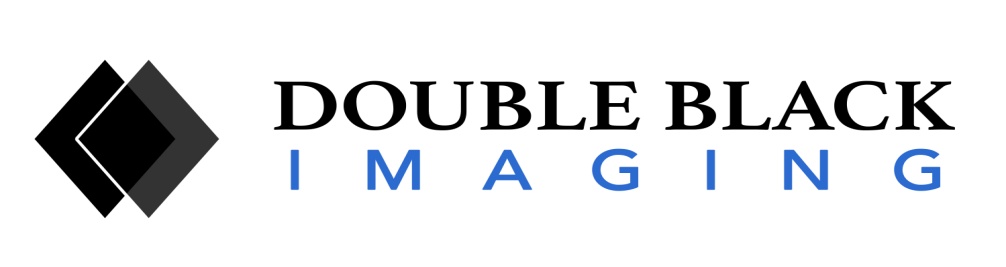 Double Black Imaging246 S Taylor Ave, Suite 300Louisville, CO 80027(303) 404-2222(303) 460-0276 Fax Media Contact: Tara NeillFor Immediate ReleaseUnveiling the latest Advancement in Diagnostic Imaging – Double Black Imaging’s Gemini 8MP+Lousiville, CO –RSNA 2023 Release. Double Black Imaging announces a new 8 Mega-Pixel LED backlit display optimized for Diagnostic Imaging.  As medical imaging technology advances, the demand for high-resolution, auto-calibrating diagnostic displays has never been greater.  The Gemini 8MP+ delivers an impressive 8 megapixels of precision, clarity and brightness.  The Gemini 8MP+ features multi-resolution modes, including 4MP, 6MP and 8MP options providing versatility required in medical imaging.  The Gemini 8MP+ is ergonomically designed to reduce strain and fatigue from long hours spent at the workstation. Inclusive ambient task lighting illuminates the background or workspace.The Gemini 8MP+ will join DBI’s next generation N Series and Gemini Series LED backlit display solutions. Double Black Imaging’s display line includes 2MP, 3MP, 4MP, 5.2MP, 6MP, (2) 8MP solutions and 12MP, with the 5.2MP and 12MP displays FDA cleared for breast imaging - including Tomo.Every Double Black Imaging diagnostic display is equipped with integrated front sensors for hands-free automatic DICOM 3.14 calibration.  Backlight and ambient light sensors ensure consistency, stability and accuracy over the long term.  Included with each display is the CFS Calibration software suite, facilitating remote calibration, conformance, report generation, alerting and monitoring via the web.The comprehensive CFS productivity toolkit comprises various utilities crafted to optimize Radiologist workflow, enhance visual clarity, and reduce distraction, ultimately diminishing visual strain.  The CFS toolkit increases cursor movement efficiency while minimizing hand strain, fatigue, and frustration.  The toolkit is customizable by user and application.  CFS toolkit features include:  PinPoint  – enables the user to concentrate on key areas of interest AutoDim  – eliminates distractions and eye strain from bright neighboring monitorsCursor Genie – saves time and the frustration of a user’s cursor getting stuck in the corners of a displayCursor Wrap – allows the user to quickly move between screens in a multi-display environment, reducing hand strainCursor Locator – rapidly locates the cursor and allows the user to return to work quickly without frustrationAbout Double Black ImagingDouble Black Imaging is proud to be the largest medical display supplier and calibration software developer that creates 100% of their software and performs 100% display system integration in the USA.  Their team has a renowned history of providing the industry’s finest customer service; Double Black Imaging is continually acknowledged by thousands of Radiologists and IT Professionals who put their trust in DBI every day.  Double Black Imaging is dedicated to developing innovative imaging solutions that greatly improve image quality and stability.  Making imaging more efficient to reduce healthcare costs is what DBI stands for. www.doubleblackimaging.com 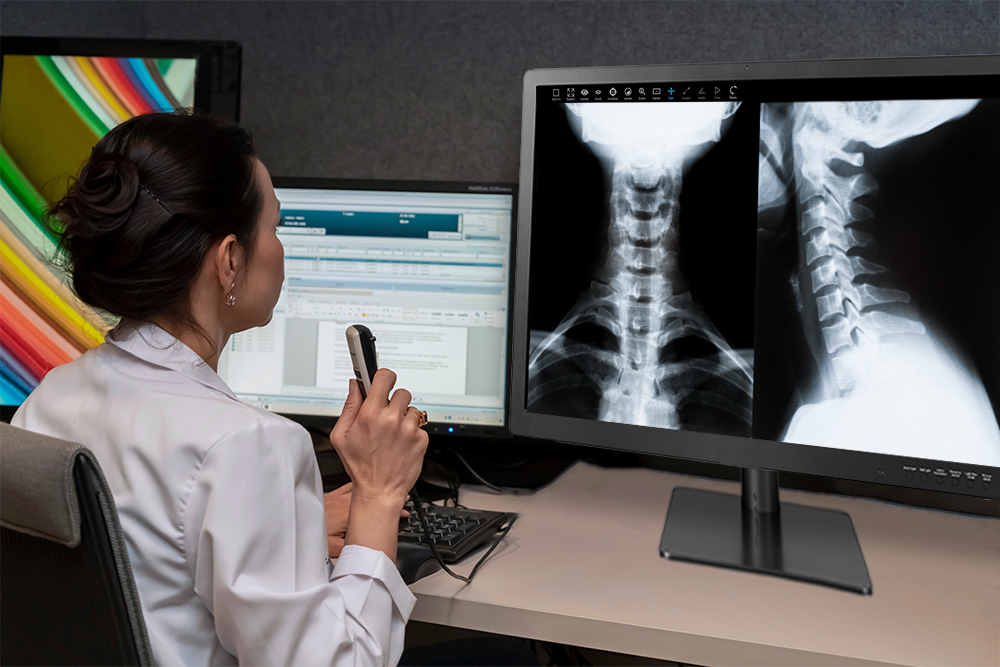 